 	WHHOA Board of Directors   	Steve Milby, President  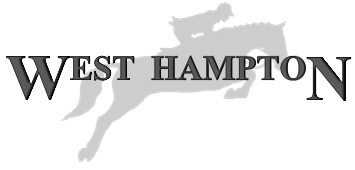  	Bill Logan, Vice President   	Patricia Ryan, Secretary   	Josh Orton, Treasurer   	     James Fudge, Director  MEETING AGENDA7:00 p.m.                                          February 13, 2024	In Person & via ZoomI. 	Call to Order and Orders of the Day  
II. 	Public Comment                III. 	Consent Calendar  1.  Approval of the (date) West Hampton Homeowner Association (WHHOA)  Board of Directors Meeting Minutes  
IV. 	Financial Report, Josh Orton
V. 	Committee Reports  1.  Pool  (Patty Ryan) 2.  Landscape Sprinklers (Bill Logan)  3.  Architectural Control 4.  Clubhouse (Steve Ryan) 5.   Swim Team (Liz Chaney)6.   Welcome (Patty Ryan)  7.  Tennis   No Chairperson 8.  Social No ChairpersonVI. 	Old Business  	At the Annual meeting on January 22, the newly elected board selected board positions. They are:  President, Steve Milby; Vice-President, Bill Logan; Treasurer, Josh Orton; Secretary, Patty Ryan; Director: James Fudge; Director, Geri McCormick              VII. 	New Business  2024 Priorities and Board Member Responsibilities (Steve)Rome and Heritage Update (Steve)Expense Control (Group)Playground Options (James)Tennis Courts Usage Discussion (Josh)Swim Team Discussion (Steve)Social Events Calendar (Steve)2023 Tax Return (Steve)Replacement of three rail fencingSeasonal planting, upgrading landscape around clubhouse and wherever needed.Spring inspection of three irrigation systems, valve box by pool entrance sign.Raise and paint WH sign at Burnt Hickory entrance.Pine straw application              VIII. 	Adjourn
  VIII.   Meeting Schedule and Agenda Items  The next meeting is scheduled for Wednesday, April 10, 2024